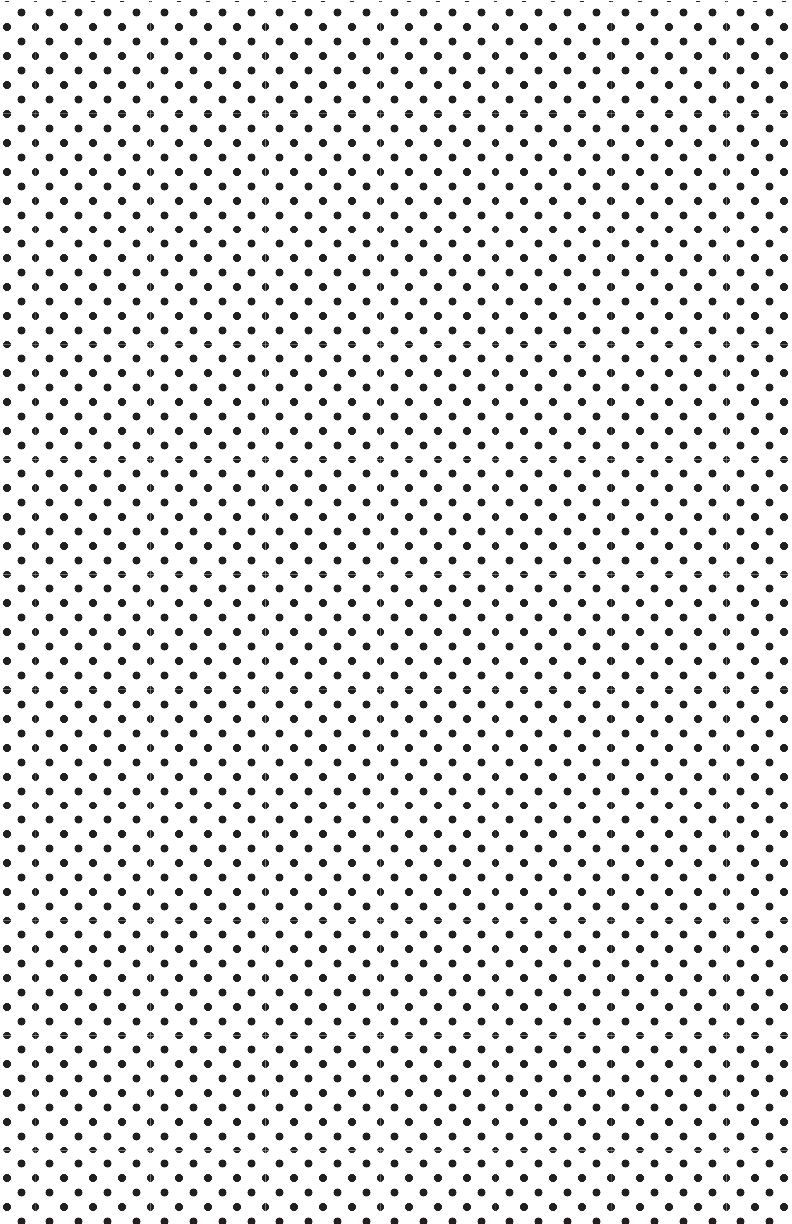 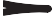 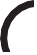 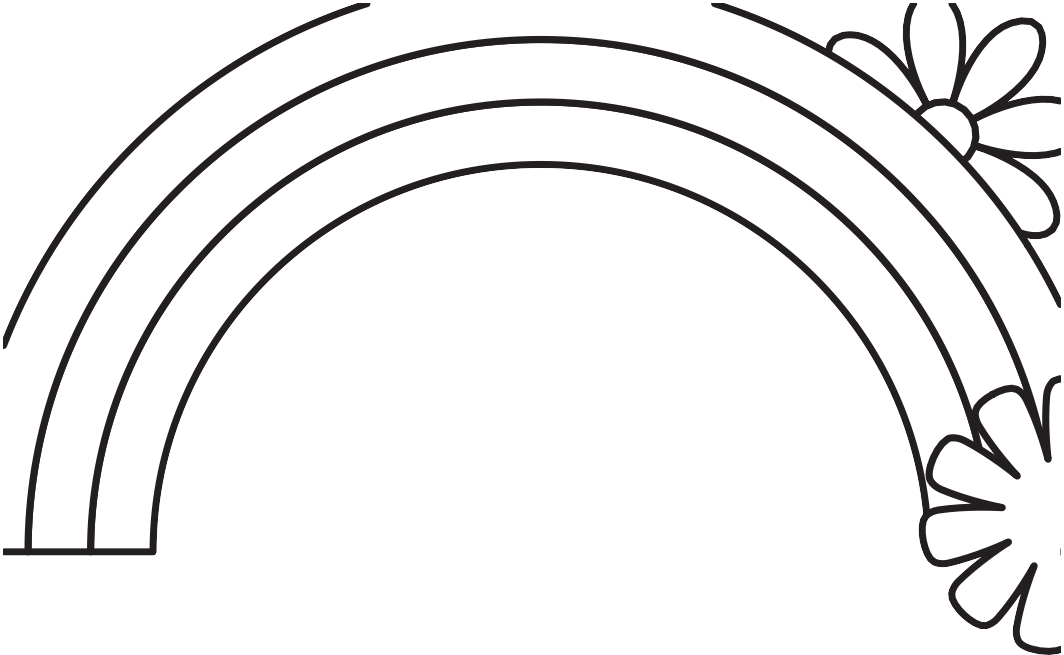 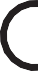 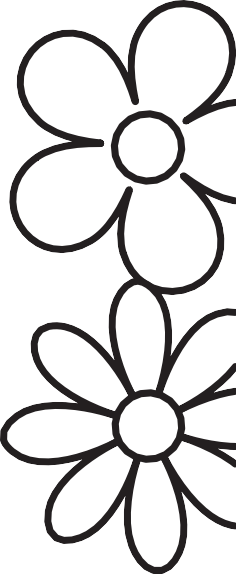 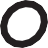 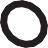 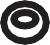 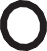 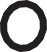 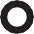 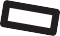 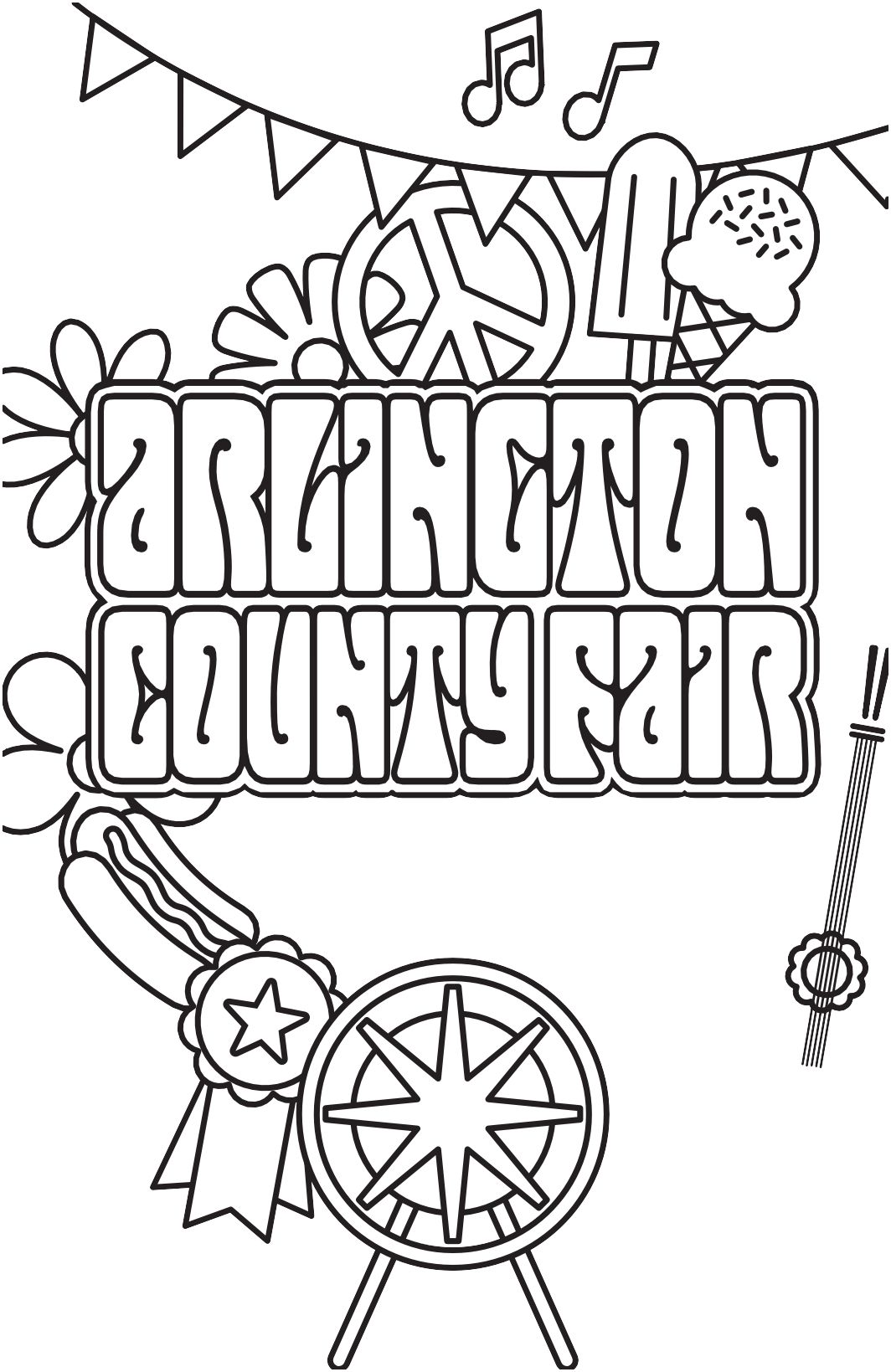 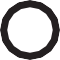 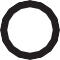 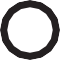 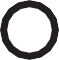 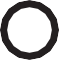 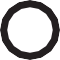 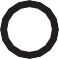 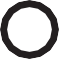 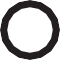 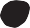 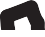 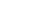 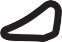 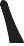 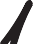 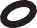 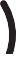 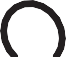 AUG 17-21, 2016ArlingtonCountyFair.us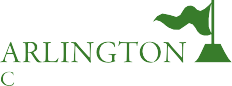 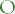 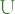 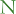 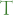 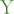 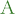 Board members:René GornallChairpersonIsabelle KohlerVice ChairJackie AbramsTreasurerRay HerrasSecretaryLisa Barrera Rachel Coates Kim LeLizbeth Melendez Michael Onuoha Kyle ThornhillKatherine Garcia Jonathan Moya Justin TranYouth RepresentativesLaura BarraganCounty Liaison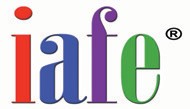 August 17, 2016Welcome to the Arlington County Fair!We’re so excited for you to join us for our 40th year in Arlington! Our theme this year, “Groovy Since 1977,” not only celebrates our first Fair but every year since as we come together as a community to showcase the best of Arlington.The 2016 Fair promises to be one of our best ever! We are welcoming back some fan favorites, as well as some far out, new fun. You’ll find something for everyone: pig races, pony rides, local performers, delicious food, rides and games! Check out all the new and returning fun on the activities schedule on page 4.As always, our all-volunteer board has put together an incredible event for you to enjoy and we’re so grateful for all those who give their time to the Fair throughout the year and that special week in August. If you love the Fair as much as we do, we welcome your help and feedback. To join the board, volunteer or provide feedback, please email us at info@arlingtoncountyfair.us or find any of the board members on the fairgrounds.The Arlington County Fair is a nonprofit organization and we are so grateful for the generous support of our sponsors and partners, who are vital to putting on this huge event each year. I would like to especially thank the Arlington County Government for their support and the Arlington Heights neighborhood who graciously allowus make their home ours for a few days each year. Finally, I’d like to thank the Arlington County Fair Board of Directors. The talent and teamwork of this group is DY-NO-MITE and I’m proud to be part of such a great group of community leaders.We hope you enjoy the groovy sights, sounds and tastes of the 40th Arlington County Fair!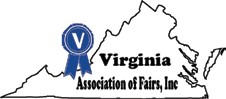 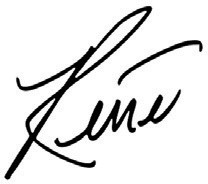 René Gornall, ChairpersonArlington County Fair Board of DirectorsFollow us on Twitter, Instagram & Snapchat: @arlingtoncofair or #arlingtoncofairLike us on Facebook:  facebook.com/arlingtoncofairVisit our Website:  arlingtoncountyfair.us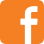 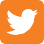 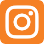 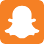 Cover illustration by Carolyn Sewell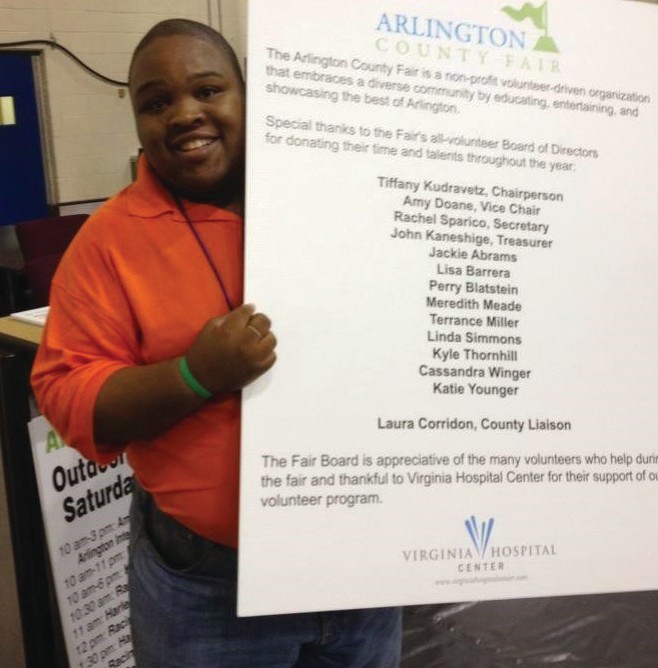 In MeMory oFTerrance MILLerust weeks after our 2015 Arlington County Fair we lost a dear member of our Fair family, Terrance Miller, 28, a dedicated volunteer and two-term board member who passed away on August 18, 2015.Terrance’s was one of the first faces people encountered as they arrived at the Fair. Throughout his tenure as a volunteer, Terrance served in almost every area of the Fair, and as with many board members, the Fair became a family effort and Terrance’s aunt, Janise Kyle, often joined him for volunteer shifts. Terrance loved the community nature of the fair and often spent time volunteering on our Turf Field and Kid's Court or enjoying performances on the Outdoor Stage and the carnival rides.We dedicate the 2016 Arlington County Fair in Terrance’s memory. Wherever he went, Terrance brought so much joy to people’s lives and loved to share the fun of the Fair through his social media. We hope you will honor his legacy by joining us at our new photo booth in our Indoor Vendor area to make your own memories of the Fair, just as Terrance often did.We know that we are not the only ones who will miss Terrance’s smiling face at the Fair this year. If you’d like to celebrate Terrance’s legacy to our community, contributions can be made to the Terrance James Miller ‘09 Memorial Scholarship at his alma mater Johnson & Wales University in Charlotte, NC. Donations can be sent to: Johnson & Wales University, Attn. Chris Plano / Terrance James Miller ‘09 Memorial Scholarship, 801 W Trade Street, Charlotte, NC 28202.Transportation to the FairShuttles will run every 30 minutes each day during the Fair’s operating hours from the Ballston Metro, the Arlington Career Center, Pentagon City Metro and the I-66 parking garage. The last shuttle departs the Fair shuttle stop 10 minutes after the Fair closes. A $2 round-trip fee is charged for shuttle services and will be collected upon arrival at the Fair. Children 12 and under and seniors 65 and over ride for free. Onsite ADA parking is available at the Fair site in the parking lot located directly in front of the Thomas Jefferson Community Center.There is no public parking at the Fair site and parking on nearby streets is restricted to neighborhood residents with temporary permits only.We also offer free valet bike parking on our tennis courts through a partnership with BikeArlington and Two Wheel Valet. We encourage you to check out CarFreeDiet.com for information on other car-free transportation options.neW for 2016! Find the Disco Ball contestSince we have been groovy since 1977, we want to celebrate our 40th Fair and the decade of our birth by holding a contest. Once the indoor vendor area opens on Friday, August 19th, we will be hiding a discoball in a different vendor’s booth each day. The first person who spots the disco ball each day and notifies the Arlington County Fair staff at the registration desk will receive free ride tickets. Far out!Official rules:No purchase necessary.Arlington County Fair Board of Directors and volunteers, food vendors and indoor vendors are not eligible.Indoor vendor hours are August 19 from 4pm to 10pm, August 20 from 10am to9pm and August 21 from 11am to 7pm.One prize pack (two ride tickets, good for two full rides) will be given per day to the first person to find the disco ball. If no disco ball is found by the close of the indoor vendor area, no prizes will be awarded.To win, you must bring the disco ball to an Arlington County Fair board member (in green Fair polo shirts) at the indoor registration desk near the Indoor Stage. See the map on page 9 for details.Winners will be announced via the Arlington County Fair’s social media channel(s).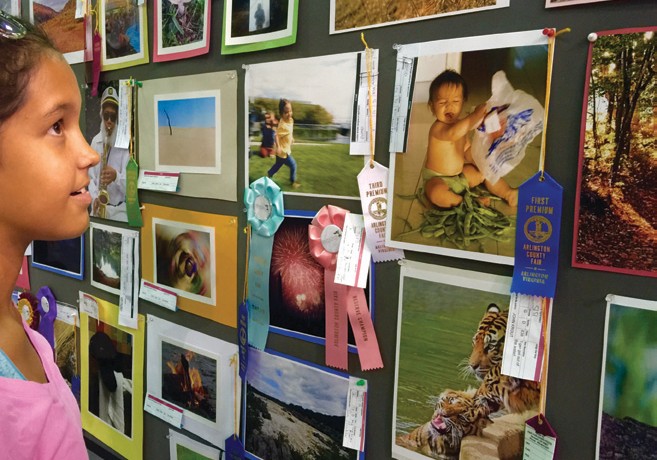 Photo of the Day contestGet your camera out and have fun at the Fair! The Arlington County Fair invites you to submit your favorite photographs from this year’s Fair for our Photo of the Day contest. Each day, we will select one winner who will receive an official 2016 Fair t-shirt and four ride tickets. One grand prize will also be chosen to win a prize pack for the 2017 Fair, which includes two 2017 t-shirts and eight ride tickets.You may also have your photograph featured on our website, Fair program, or competitive exhibits guide.Please send your entries to marketing@ arlingtoncountyFair.us by 10:00am the following day, along with your name and your neighborhood. Photos will be judged on subject, creativity, composition, and how well they capture the spirit of the Arlington County Fair. Winners will be contacted directly bye-mail with instructions on prize pick-up.By submitting a photograph, you agree to the following:Materials that are obscene, vulgar, sexually- orientated, hateful, threatening, or otherwise violate any laws are strictly prohibited. If such photographs are received, proper action will be taken and you will be disqualified from the contest.No copyrighted images will be accepted. Each photograph must be your own and taken during the 2016 Arlington County Fair.You give the Arlington County Fair permission to use your photograph in future promotional materials and to have your first name and neighborhood shared along with your picture in our online photo album.Photographs must be attached in .jpg format.There is a limit of 5 photograph submissions per day; please send all submissions for a particular day in one email to marketing@arlingtoncountyFair. us by 10:00am the following day.Do not submit the same photograph on multiple days.No alternative prizes will be offered if the winner is not available to accept the prize offered. Prizes are not transferable.To view photographs that have been submitted and see a list of winners, visit our photo album on Facebook at www.facebook.com/arlingtoncoFair. Good luck!arlington county Fair ParadeJoin us for the 40th Arlington County Fair and celebrate our community on Saturday, August 20, at 10:00am. Whether as a parade participant orwatching from the sidewalk, this is a must-attend for all Fair-goers!Local Performers on StageThe Arlington County Fair is proud to showcase the best of Arlington and our neighboring communities!A variety of local music groups and solo performers are hosted on our Outdoor Stage. The stage is located on the baseball field. Seating is provided under a tent and Fair-goers are encouraged to grab some food for a picnic and cheer on the performers. All Fair-goers are invited to visit our Indoor Stage to watch someof the area’s most talented groups perform. From singers to dancers to Bingo, a variety of entertainment will be showcased!competitive exhibitsCompetitive Exhibits are an integral and interactive part of the Arlington County Fair providing theopportunity for community members to share their talents. We are so grateful to the Arlington Community Federal Credit Union for their support of this programming. All entries will be on display indoors starting on Friday, August 19th. All Fair-goers are also invited to the Awards Ceremony, which will take place at the Indoor Stage on Sunday, August 21, at 3:00pm.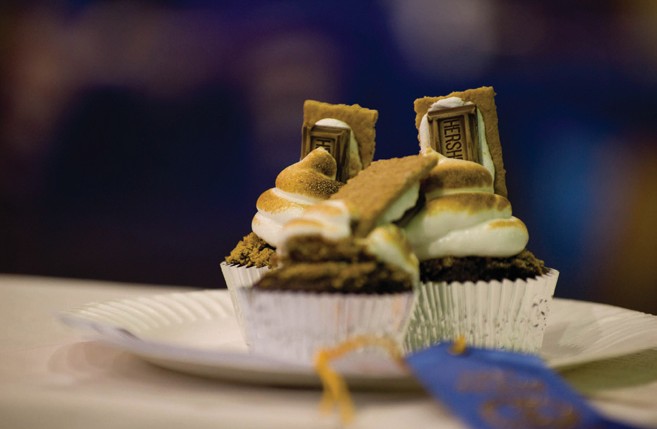 Kids’ courtFamilies are at the heart of the Arlington County Fair. Face painting, inflatables, the monster mural and other games and activities fill the Kids’ Court with fun for children. Be sure to visit the basketball court to experience the excitement of the Harlem Wizards! All activities on the Kids’ Court are free.Senior SpotlightIn partnership with the Arlington County Senior Adult Program, we are pleased to bring a variety ofprogramming for Seniors to the Fair. Activities include Bingo, a performance by Ms. Senior Virginia America 2016 with the Cameo Jewels, and other performers on our Indoor Stage, a new Pickleball class on Thursday evening, and more!Turf Field ProgrammingA visit to the turf field is a must for of all ages. Each day, the Fair will feature activities and demos from local youth and adult athletic leagues, dance groups and more! Most welcome audience participation, so check out the schedule for details.ride TicketsCole Shows Amusement Company will return to the Arlington County Fair to provide amusement rides, midway games, and delicious food for Fair-goers of all ages. For more information, visit Cole Amusements online at www.colerides.com.Schedule of all activities*Welcomes audience participationWednesday, August 17All day	Pony Rides5:00 pm	True Health Kids ObstacleCourse* - Turf Field5:30 pm Racing Piglets/Racing Goats 7:00 pm Racing Piglets/Racing Goats 9:00 pm  Racing Piglets/Racing GoatsThursday, August 18All day	Pony Rides5:00 pm	What is Pickleball?* Exhibition/ Class - Kids' Court5:00 pm	FIVES (Indie Rock/Pop) - Outdoor Stage 5:00 pm	True Health Kids ObstacleCourse* - Turf Field5:30 pm	Racing Piglets/Racing Goats 6:15 pm	Cymbalize  (Singer-Songwriter/Indie Pop) - Outdoor Stage 7:00 pm	JOURNEYoga* - Turf Field 7:00 pm	Racing Piglets/Racing Goats7:30 pm	Funkhouse (DJ set) - Outdoor Stage 9:00 pm	Racing Piglets/Racing GoatsFriday, August 19All day	Pony Rides2-7 pm	ACFD Obstacle Course* - Tennis Courts 2:00 pm	Ultimate Frisbee - Turf Field3:00 pm	Harlem Wizards* - Kids' Court 3:30 pm	Dynamic Gymnastics - Turf Field 4:00 pm	Creative Movers* - Kids' Court 4:00 pm	Racing Piglets/Racing Goats 5:00 pm	Senior Bingo* - Indoor Stage 5:00 pm	Harlem Wizards* - Kids' Court 5:00 pm	Zumba by Nataki* (DanceFitness) - Outdoor Stage 5:00 pm	True Health Kids ObstacleCourse* - Turf Field5:30 pm	Racing Piglets/Racing Goats6:00 pm	Sultanas Troupe (Dance) - Indoor Stage 6:15 pm	Jahnel Daliya (Singer-Songwriter) - Outdoor Stage7:00 pm	Hypnotic Experience* - Indoor Stage 7:00 pm	Racing Piglets/Racing Goats7:30 pm	40 Miles Home (Bluegrass/Indie) - Outdoor Stage8:00 pm	Potomac Harmony Chorus - Indoor Stage 8:30 pm	Racing Piglets/Racing Goats8:45 pm	Sub Radio (Pop/Rock) - Outdoor StageSaturday, August 20All day	ACFD Obstacle Course* - Tennis Courts All day	Pony Rides10:00 am Parade11:00 am Harlem Wizards* - Kids' Court 11:30 am YMCA Arlington* - Turf Field 12:00 pm Creative Story Hour by EncoreStage - Kids' Court12:00 pm Rhythm in Motion (Dance) - Indoor Stage 12:00 pm Darcy Dawn & Co (Rock) - Outdoor Stage 12:00 pm  Racing Piglets/Racing Goats1:00 pm	The Arlingtones (BarbershopChorus) - Indoor Stage 1:00 pm	YMCA Arlington* - Turf Field1:15 pm	The Capitol Heights (Coffee House Folk/Indie) - Outdoor Stage1:30 pm	Harlem Wizards* - Kids' Court 2:00 pm	Cameo  Jewels (Song/Dance/Comedy) - Indoor Stage 2:00 pm	Racing Piglets/Racing Goats2:30 pm	Creative Story Hour by Encore Stage - Kids' Court2:30 pm	Silver City (Americana) - Outdoor Stage 2:30 pm	True Health Kids ObstacleCourse* - Turf Field3:00 pm	Calico Cloggers - Indoor Stage 3:45 pm	A Thousand Rainy Days (ThePolice tribute) - Outdoor Stage 4:00 pm	Perfect Pointe PerformanceTroupe (Dance) - Indoor Stage 4:00 pm	Harlem Wizards* - Kids' Court 4:00 pm	Evolve All (Martial Arts) - Turf Field 4:30 pm	Racing Piglets/Racing Goats5:00 pm	Hip Hop Class* - Indoor Stage 5:00 pm	Ciclon Y Su Combo (Latin/Salsa) - Outdoor Stage5:30 pm	Harlem Wizards* - Kids' Court6:00 pm	Old Dominion Cloggers - Indoor Stage 6:00 pm	Racing Piglets/Racing Goats6:15 pm	Detached Retina (Rock) - Outdoor Stage 7:00 pm	Plastic Sky (Indie Acoustic) - Indoor Stage 7:30 pm	The N2N Band (R&B) - Outdoor Stage 8:00 pm	Harry Jay Smith and the Bling(Jazz/Funk) - Indoor Stage 8:45 pm	Wesley Spangler (Country)- Outdoor StageSunday, August 21All day	ACFD Obstacle Course* - Tennis Courts All day	Pony Rides11:00 am Zumba with Rita* - Turf Field 11:00 am Racing Piglets/Racing Goats 11:30 am Harlem Wizards* - Kids' Court 11:45 am The Duskwhales (IndieRock) - Outdoor Stage12:30 pm Arlington Soccer - Turf Field 1:00 pm	Dr Robinson’s Fiasco  (Alt-Rock/Indie Pop) - Outdoor Stage 1:00 pm	Racing Piglets/Racing Goats 2:00 pm	Harlem Wizards* - Kids' Court 2:00 pm	True Health Kids ObstacleCourse* - Turf Field2:15 pm	Dan  Barry (Singer-Songwriter)Outdoor Stage3:00 pm	Competitive Exhibits AwardCeremony - Indoor Stage 3:30 pm	Atoms Apart (Pop/Electronic)Outdoor Stage3:45 pm	Aikido Demonstration - Turf Field 4:00 pm	Racing Piglets/Racing Goats4:45 pm	Lionel Ward (Elvis Tribute) - Outdoor Stage 5:00 pm	JOURNEYoga* - Turf Field6:00 pm	Night Watch Paradox (Rock/Jazz/ Cabaret) - Outdoor Stage6:00 pm	Racing Piglets/Racing Goats 7:15 pm	The 5-1-2 Experience (R&B/Neo-Soul) - Outdoor StageIndoor Stage PerformancesFriday, August 195:00 pm	Senior Bingo*6:00 pm	Sultanas Troupe (Dance) 7:00 pm	Hypnotic Experience* 8:00 pm	Potomac Harmony ChorusSaturday, August 2012:00 pm Rhythm in Motion (Dance)1:00 pm	The Arlingtones (Barbershop Chorus) 2:00 pm	Cameo Jewels (Song/Dance/Comedy) 3:00 pm	Calico Cloggers4:00 pm	Perfect Pointe Performance Troupe 5:00 pm	Hip Hop Class*6:00 pm	Old Dominion Cloggers 7:00 pm	Plastic Sky (Indie Acoustic)8:00 pm	Harry Jay Smith and the Bling (Jazz/Funk)Sunday, August 213:00 pm	Competitive  Exhibits Award Ceremonyoutdoor Stage PerformancesThursday, August 185:00 pm	FIVES (Indie Rock/Pop)6:15 pm	Cymbalize (Singer-Songwriter/Indie Pop) 7:30 pm	Funkhouse (DJ set)Friday, August 195:00 pm	Zumba by Nataki* (Dance Fitness)6:15 pm	Jahnel Daliya (Singer-Songwriter) 7:30 pm	40 Miles Home (Bluegrass/Indie) 8:45 pm	Sub Radio (Pop/Rock)Saturday, August 2012:00 pm Darcy Dawn & Co (Rock) 1:15 pm	The Capitol Heights (CoffeeHouse Folk/Indie)2:30 pm	Silver City (Americana) 3:45 pm	A Thousand Rainy Days(The Police tribute)5:00 pm	Ciclon Y Su Combo (Latin/Salsa) 6:15 pm	Detached Retina (Rock)7:30 pm	The N2N Band (R&B)8:45 pm	Wesley Spangler (Country)Sunday, August 2111:45 am The Duskwhales (Indie Rock)1:00 pm	Dr. Robinson’s Fiasco (Alt-Rock/Indie Pop) 2:15 pm	Dan  Barry (Singer-Songwriter)3:30 pm	Atoms Apart (Pop/Electronic) 4:45 pm	Lionel Ward (Elvis Tribute)6:00 pm	Night Watch Paradox (Rock/Jazz/Cabaret) 7:15 pm	The 5-1-2 Experience (R&B/Neo-Soul)Turf Field activitiesWednesday, August 175:00 pm	True Health Kids Obstacle Course*Thursday, August 185:00 pm	True Health Kids Obstacle Course* 7:00 pm	JOURNEYoga*Friday, August 192:00 pm	Ultimate Frisbee 3:30 pm	Dynamic Gymnastics5:00 pm	True Health Kids Obstacle Course*Saturday, August 20 11:30 am YMCA Arlington* 1:00 pm	YMCA Arlington*2:30 pm	True Health Kids Obstacle Course* 4:00 pm	Evolve All (Martial Arts)Sunday, August 2111:00 am Zumba with Rita* 12:30 pm Arlington Soccer*2:00 pm	True Health Kids Obstacle Course* 3:45 pm	Aikido  Demonstration5:00 pm	JOURNEYoga**Welcomes audience participationFood Trucks & VendorsFood is one of the best parts of the Arlington County Fair! Dine al fresco with delicious bites from one or more of the vendors joining us this year.A & B Soft Serve: Soft Serve Ice Cream, Waffle Cones, Sundaes, Chocolate-dipped  ConesBen’s Chili Bowl: Ben’s Famous Half-smoke, All-beef Hot Dog (4 oz), Turkey Dog (4 oz) (all can be served with chili sauce), Chili con Carne (8 oz), Veggie Chili (8 oz) (both can be served with cheese and onions), Chili Cheese Nachos, Veggie Chili NachosThe Big Cheese: Variety of Grilled Cheese, Iced Tea, Lemonade,  Chips, BrowniesBunny and the Bear Food Festival: Real Fresh Fruit Smoothies, Lemonade, Thai Iced TeaColumbian Food and Dessert: Arepas con Carne/Pollo/ Queso, Arepas de Choclo (sweet corn with cheese), Plátano Verde con Carne/Pollo (green plantain), Empanadas con Carne/Pollo/Queso, Lechona (pork, yellow peas and rice), y Chorizo con PapasCrab Cab: Crab Cakes, Salmon, Shrimp, Crab Bisque Soup, Fries, Salads, ColeslawDyvine BBQ: Spareribs, Pulled Pork Sandwiches, Chopped Chicken Sandwiches, Leg Quarters, Hot Dogs, Beef Kielbasa, Jumbo Turkey Legs, Chicken Tenders, Baked Beans, Mac and Cheese, Collard Greens, French Fries, Cole Slaw, Potato Salad, Mango LemonadeFamily Grill: Fried Rice, Lo Mein, Chicken and Beef Kabobs, Chicken Teriyaki on a Stick, Pad Thai, Egg Rolls, Corn Dogs, Lemonade, Iced TeaThe Farm Effect: Sandwiches (Farmer’s Daughter, Wagon Wheel, Sultry Poultry, Divine Bovine), Potato Salad, Chips, Dessert Bars, Cookies, Thirsty Farmer (Kombucha mixed with Organic Juice)Happy Bowls: Chicken Teriyaki Bowl, Beef Bowl, Spicy Pork Bowl, and Chicken Teriyaki, Beef, Spicy Pork Sub (three meats served in a sub)International Grill Company: Gyros (Beef, Lamb and Chicken), Steak and Cheese/Cajun Chicken, Polish and Italian Sausage, Homemade Falafel in Pita, Veggie Wraps/Hummus in Pita, Supreme Greek Salad, Stuffed Grape Leaves, Fresh Cut Fries, Butterfly Chips,Corn Dogs, Hot Dogs, Chicken Tenders, Fried Oreos, Funnel Cakes, Fresh-Squeezed LemonadeMacBrand Foods: Sausage, Cheesesteak, Hamburgers, Hot Dogs, Corn Dogs, Chicken Tenders, Ribbon Fries, Funnel Cake, Deep Fried Candy, Lemonade, TeaOrient-Bowl: Special Fried Rice, Chicken Noodle Stir-fry, Vietnamese Spring Roll, Lemon Chicken on a Skewer, Teriyaki with Rice, Quesadilla, Deep-Fried Oreo, Funnel Cake, Fresh-squeezed Lemonade, Smoothies, Pho, Bun Thit Nuong (Vietnamese pork with cucumber)Papa John's: Cheese Jumbo Slice, Peperoni Jumbo Slice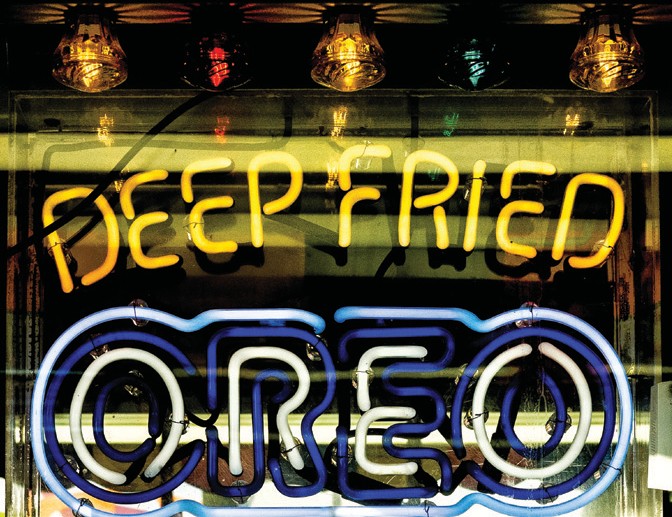 Royal Creamery and Coffee: Pizza Cones (cheese, sausage, pepperoni), Soft Serve Ice Cream, Milkshakes, Tornado Sundae (funnel cake mix topped with whipped cream and drizzled with chocolate), Deep-Fried Snacks, Hot CoffeeTailgater Toby BBQ Cafe: Pulled BBQ Pork or Chicken Sandwich, Sliced BBQ Beef Brisket, Cheddar Bratwurst and Garlicky Kielbasas, 100% Angus Beef Hot Dog, Mac-n-Cheese Bowl (bacon mac-n-cheese topped with your choice of BBQ meat, jalapeños and crumbled potato chips), Hickory-Smoked BBQ Tacos, Potato Salad, Creamy Coleslaw,  Mac-n-CheeseThe Tender Rib: Pork Ribs, Beef Brisket, NC Pulled Pork, Chicken Tenders, FriesYummy Food Corner and Grill: Chicken Teriyaki on a Stick, Pad Thai, Fried Rice, Yakisoba Noodle,Stir Fry (choice of seafood, steak or chicken) with Rice, Yakisoba Noodle and Vegetable, Egg Rolls, Corn Dogs, Bubble Smoothies, Thai Iced Teaa Special Thank you to our Partners & Sponsors: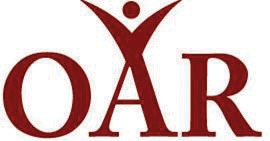 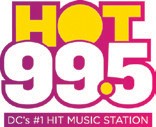 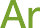 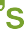 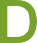 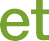 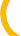 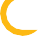 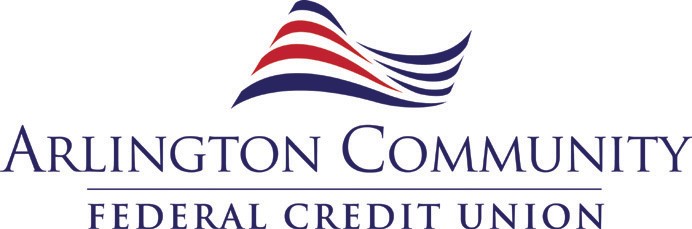 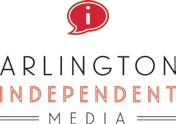 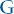 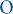 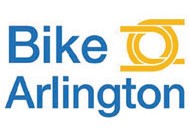 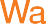 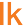 Indoor Vendors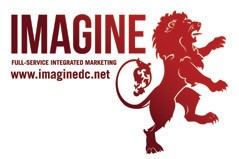 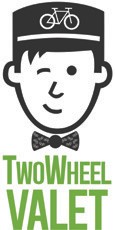 A-Span ............................................ C11AAPCO............................................. J11 Aburi  Botanicals .............................. C06AFAC   ....................................... C15-C16Amazing   Skylights........................... J07Ameritech Construction ...................H16 Andrew  Romer ................................ F01Animal Welfare League of Arlington.D07 Anna Elsa Design ........................... M12AoPS   Academy ................................D05Arlington Aging & Disability Services........................................ K08Arlington Commissioner of the Revenue........................................ K04Arlington Committee of 100 ............ J10 Arlington CountySheriff's Office ............... L07-L08-L09Arlington County Treasurer .............. K05 Arlington Free Clinic ........................ K10Arlington  GOP .................................. C13Arlington Historical Society..............D12 Arlington Independent Media... B01-B02 Arlington Neighborhood Villages ...... K06 Arlington Outdoor EducationAssociation ................................... C12Arlington Public Schools.......... K02-K03Arlington Senior Adult Council ......... K07 Arlington Sister City Association ......D10 Arlington YMCA  ........................ J02-J03Arlington Young Democrats ......E20-E21 Arlingtones ...................................... B03Arlingtonians for a CleanEnvironment .................. L01-L02-L03 Armine’s  Designs  ............................ C14Aurora Bath & Jewels...................... F02Bamboo Pillows...............................G01Barefoot Dreamer Designs ............. M06Barker Adoption Foundation ............H13Basis Independent McLean ............. B04 BathFitter ........................................ B10Beldon Home Solutions ..................H18 BeyondWood  ...................................  E05Bibi salon & Spa .............................. B11BIGE VONA..............................M01-M02Boso Foods..................................... M13Boy Scout's of America NCAC ......... J04 Brian’s jerky and Peanut Company .. E09 Burke & Herbert Bank ..................... C17Capital   Remodeling .........................D17Chen Den Sand  Blast.......................D06Childrens Craft Show.......................D18 Church of Jesus Christ ofLatter Day Saints .......................... K01Citizens for the Classic .................... C20Closet  America ................................ E10Colibri  Crafts  ................................... C21Comcast...........................A01-A02-A03Community Resources of America... K11 Congregation Etz Hayim .................. E14 Cook   Bros................................ G20-G21Dazzling Divas Spa..........................  E15DC DanceSport Academy ................ B06 Dead  Bat  Designs........................... M15Discovery  Toys  ................................ F09Earth Rhythms Jewelry ................... F07 ECDC Enterprise Development Group............................................D19Facets ............................................. F11First Church of Christ Scientist ........ C18 Flordelis ..........................................G06Fresh & Fancy ................................. E08 G’s Glory Handbags ................. C09-C10Gideons International....................... C04 Giggle in Pink ..................................H03Glassworks  by  Nonie....................... E04Goochie  Glasses ..............................D09Gray  Clay Pottery.............................G05Halo Dips.........................................G09HandiLeighCrafted.......................... M09 Heartfelt ..........................................H04Henna Gallery by Shweta ................D11 Henna  Tattoo .................................. M03Holistic  Wellness  .............................D14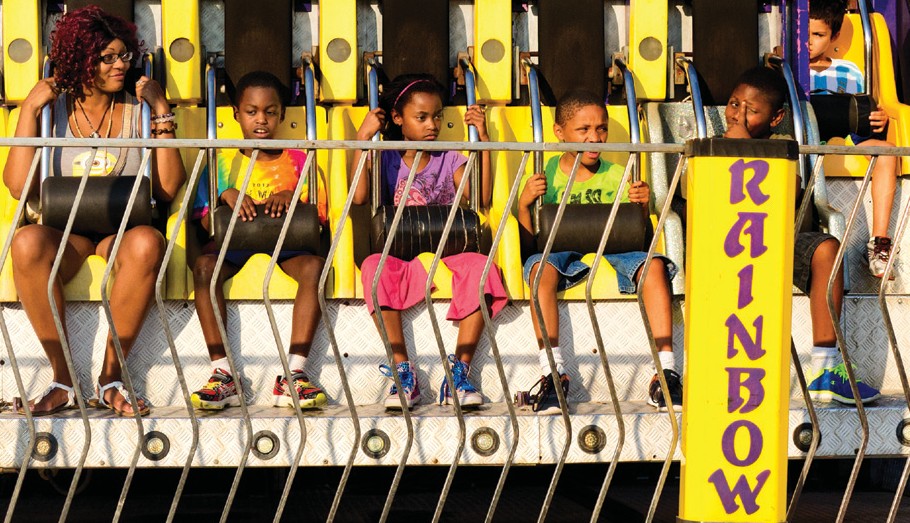 Homefix Custom Remodeling .. K12-K13 Honey and Bee Products ......... C07-C08 Ismega Designs............................... F13J. Scannell Fashions........................H08 James Haedie Building Products .....G17 John Hopkins University .................. F21 Kitchen  Saver .................................. J01Layer3 TV ........................................H11LeafFilter of Northern Virginia, Inc....H17 Legion of Mary .........................F18-F19Libertarian Part of NOVA .................. C05 Light Lady .......................................H01Lily’s Miniatures ..............................G04Loony Loony Lisa's Menagerie ........D13 M & M Inspirations .......................... F03Maré Naturals ................................. F05Marshall  Legacy  Institute................. J08Mary  Kay  Costmetics....................... F06MeiMei  Fine  Teas.............................G03Mid-Atlantic Waterproofing..............G18 MMA & Sports Rehab ...................... B09Mom & Daughter Jewelry................ F10 National Federation of the Blind.......G11 Native  Winds ........................... B18-B19Night Owl Jewelry .......................... M05Nmandi  Batik Art ..................... G07-G08NuHome  Exteriors ...........................D21Nutrition Master Foods ................... M08 OAR.................................................G10OCTO  Puzzle.................................... F12Original Jean Creations ................... F14 P&P Collection................................. E18Paige Promotions LLC ..................... B05 Pampered    Chef................................D04Passanante’s Home Food Services ..H10 Peculi-art......................................... E12Pella Windows & Doors ................... B07Pendants By Ashlyn ......................... F08Pentagon Mixed Martial Arts............ B08 Plushies  of  Fluff...............................D20Prince William HomeImprovement ......................... J12-J13Princess Zoey’s socks ..................... F04Puzzled  Charms ..............................D03Red  Carpet Remodeling...................H21Renewal by Andersen...................... E16 Responsible Energy Partners...........H19 Rikki Tikki Company....................... M14 Scentsy ...........................................G13Sears Home Services ...................... K09SilverWhimsies Jewelry ................. M07 SP Unlimited................................... M10Steampunk Jewelry ........................D08Stephen Lally Pottery....................... E13 Stix  &  Stones................................... C01Susan Terri Designs.........................G02 TCS Building....................................G16Thompson Creek Windows.............. J09Total Remodeling Systems .............. B12 Transurban ...................................... B15Trinity Gifts ...................................... F16Trinkets and Treasures .................... E07 Tutti Beauty ..............................E17-F17Upper Glass.....................................H02Usborne  Books ................................ F15Vacation  Village  .......................D01-D02VCA South Paw........................D15-D16 VDOT...............................................H12Verizon ..................................... J05-J06Veroka Distributors......................... M16 Virginia CooperativeExtension ....................... L04-L05-L06Vortex Training................................. E11Watkins  Products ............................ E02Weichert Realtors ............................G19Whylslam DC................................... C19Wild Women Pins.............................H09Window Nation........................ B13-B14 Zip Car ............................................H15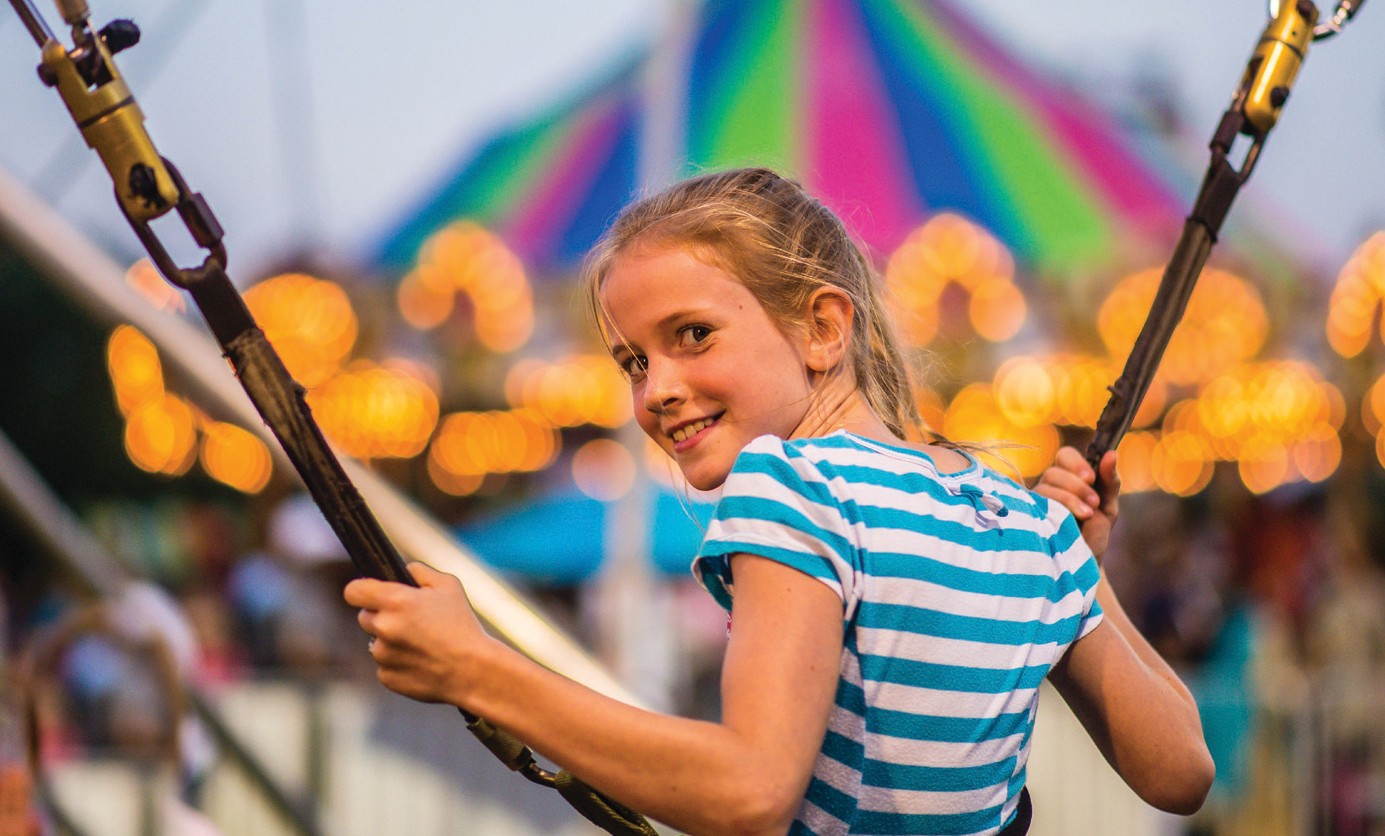 COMPETITIVE EXHIBITS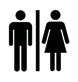 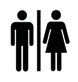 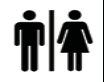 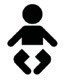 B19B18M16	B17L9	M15	B16L8	B15L7B14B13L6L5	B12L4	B11B10L3	B9L2	B8L1B7B6INDOOR STAGEB5ARLINGTON	B4COUNTY BOOTHS	B3B2B1INFOREGISTRATIONROUTE 50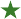 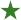 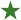 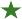 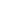 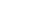 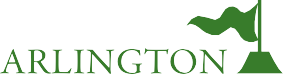 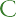 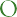 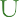 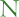 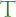 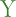 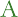 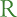 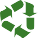 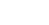 PedestrianCommunity GardenRacing PigletsPony RidesRides & GamesCar Free DietOutdoor StageKids’ Court	 	Harlem Wizards Inflatable GamesPermit Parking: BlueDisability Parking: Plates/Placard RequiredACFD Programming Monster MuralPicnicAreaShuttle Stop 	   SECOND STREET SOUTH    	Thomas Jefferson Community CenterParking	No public parking, except in disabiltiy lot with proper documentation.3501 2nd Street South, Arlington, VAIndoor ProgrammingOutdoor Programming  Indoor Entrance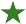 Shuttles from Arlington Career Center, Ballston Metro,I-66 Parking Garage, and Pentagon City Metro available.Please refer to the fair schedule for exact activity times.FAIR dAtesIndooR HouRsoutdooR HouRsWednesday, August 17N/A5 pm – 10 pmThursday, August 18N/A5 pm – 10 pmFriday, August 194 pm – 10 pm2 pm – 11 pmSaturday, August 2010 am – 9 pm10 am – 11 pmSunday, August 2111 am – 7 pm11 am – 10 pm